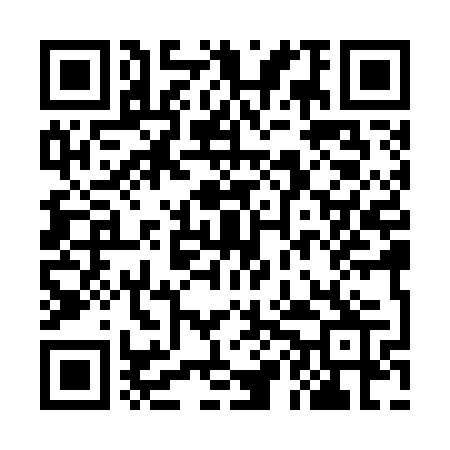 Prayer times for Arthur Spring Ford, Missouri, USAWed 1 May 2024 - Fri 31 May 2024High Latitude Method: Angle Based RulePrayer Calculation Method: Islamic Society of North AmericaAsar Calculation Method: ShafiPrayer times provided by https://www.salahtimes.comDateDayFajrSunriseDhuhrAsrMaghribIsha1Wed4:486:091:034:527:589:192Thu4:476:081:034:527:599:213Fri4:456:071:034:528:009:224Sat4:446:061:034:528:019:235Sun4:426:051:034:538:029:246Mon4:416:031:034:538:039:267Tue4:396:021:034:538:049:278Wed4:386:011:034:538:059:289Thu4:376:001:034:538:059:2910Fri4:365:591:034:548:069:3111Sat4:345:581:034:548:079:3212Sun4:335:581:034:548:089:3313Mon4:325:571:034:548:099:3414Tue4:315:561:034:548:109:3515Wed4:295:551:034:558:119:3716Thu4:285:541:034:558:129:3817Fri4:275:531:034:558:139:3918Sat4:265:521:034:558:139:4019Sun4:255:521:034:558:149:4120Mon4:245:511:034:568:159:4221Tue4:235:501:034:568:169:4422Wed4:225:501:034:568:179:4523Thu4:215:491:034:568:189:4624Fri4:205:481:034:568:189:4725Sat4:195:481:034:578:199:4826Sun4:185:471:034:578:209:4927Mon4:185:471:044:578:219:5028Tue4:175:461:044:578:219:5129Wed4:165:461:044:588:229:5230Thu4:155:451:044:588:239:5331Fri4:155:451:044:588:239:54